                                ПРОЕКТ 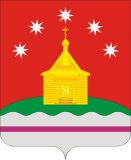 СОВЕТ НАРОДНЫХ ДЕПУТАТОВРОЖДЕСТВЕНСКО-ХАВСКОГО СЕЛЬСКОГО ПОСЕЛЕНИЯ НОВОУСМАНСКОГО МУНИЦИПАЛЬНОГО РАЙОНАВОРОНЕЖСКОЙ ОБЛАСТИР Е Ш Е Н И Еот     2022 года № с. Рождественская ХаваОб утверждении  Порядка подготовки и внесения в Совет народных депутатов Рождественско-Хавского сельского поселения Новоусманского муниципального района проектов муниципальных правовых актовВ соответствии с Федеральным законом от 06.10.2003 N 131-ФЗ "Об общих принципах организации местного самоуправления в Российской Федерации, руководствуясь  Уставом Рождественско-Хавского сельского поселения, Совет народных депутатов Рождественско-Хавского сельского поселения Новоусманского муниципального района Воронежской областиРЕШИЛ:1. Утвердить Порядок подготовки и внесения в Совет народных депутатов  Рождественско-Хавского сельского поселения Новоусманского муниципального района  проектов муниципальных правовых актов согласно приложению к данному решению.  2. Обнародовать данное решение  путем размещения на досках объявлений в администрации Рождественско-Хавского сельского поселения, здании   МОУ Рождественско-Хавская СОШ и на официальном сайте Рождественско-Хавского сельского поселения в сети «Интернет» http://rhavskoe.ru/.              3. Контроль за  исполнение  настоящего решения возложить на главу Рождественско-Хавского сельского поселения Е.В.Чиркова.Приложение к решениюСовета народных депутатов Рождественско-Хавского сельского поселения от .2022 г. №  Порядокподготовки и внесения в Совет народных депутатов  Рождественско-Хавского сельского поселения Новоусманского муниципального района проектов муниципальных правовых актовНастоящий Порядок определяет порядок подготовки и внесения проектов муниципальных правовых актов в Совет народных депутатов  Рождественско-Хавского сельского поселения Новоусманского муниципального района (далее муниципальное образование), устанавливает перечень прилагаемых к ним документов.В настоящем Порядке применяется следующие понятия:Муниципальный правовой акт (нормативный, ненормативный) официальный письменный документ, принятый (изданный) Советом народных депутатов Рождественско-Хавского сельского поселения Новоусманского муниципального района в соответствии с установленной компетенцией и устанавливающий, изменяющий либо отменяющий нормы права,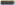 Муниципальный нормативный правовой акт - официальный письменный документ, принятый (изданный) Советом народных депутатов Рождественско-Хавского сельского поселения Новоусманского муниципального района в соответствии с установленной компетенцией и устанавливающий, изменяющий либо отменяющий нормы права (правила поведения), обязательные для неопределенного круга лиц, рассчитанные на неоднократное применение и действующие независимо от того, возникли или прекратились конкретные правоотношения, предусмотренные актом, официальное опубликование (обнародование) которого предусмотрено законодательством Российской Федерации, Уставом муниципального образования, утвержденного решением Совета  народных депутатов Рождественско-Хавского сельского поселения Новоусманского муниципального района  от  13.03.2015 года № 172,  а также самим муниципальным правовым актом.1. Общие положения         1.1. Субъектами правотворческой инициативы в муниципальном образовании являются депутаты Совета народных депутатов Рождественско-Хавского сельского поселения Новоусманского муниципального района, Глава муниципального образования, органы местного самоуправления муниципального образования, органы территориального общественного самоуправления, уставы которых зарегистрированы местной Администрацией, инициативные группы граждан, проживающих на территории муниципального образования, органы прокуратуры.Правотворческая инициатива реализуется:- путем внесения в Совет народных депутатов  Рождественско-Хавского сельского поселения Новоусманского муниципального района  проектов муниципальных правовых актов, принятие которых относится к компетенции Совета народных депутатов Рождественско-Хавского сельского поселения Новоусманского муниципального района;- путем внесения правотворческих предложений о разработке проектов муниципальных правовых актов о принятии к рассмотрению проектов решений  Совета народных депутатов Рождественско-Хавского сельского поселения Новоусманского муниципального района  или иных проектов муниципальных правовых актов, не требующих предварительной подготовки к их рассмотрению (о проведении опросов, публичных слушаний, депутатских слушаний и пр.);- путем внесения в Совет народных депутатов Рождественско-Хавского сельского поселения Новоусманского муниципального района  информации, рассматриваемой Советом народных депутатов Рождественско-Хавского сельского поселения Новоусманского муниципального района  муниципального образования по исполнению решений Совета народных депутатов Рождественско-Хавского сельского поселения Новоусманского муниципального района, по контролю за исполнением органами местного самоуправления и должностными лицами местного самоуправления муниципального образования полномочий по решению вопросов местного значения.2. Порядок подготовки и внесения проектов муниципальных правовых актов в Совет народных депутатов Рождественско-Хавского сельского поселения Новоусманского муниципального района         2.1. Подготовка проекта муниципального правового акта, вносимого в Совет народных депутатов  Рождественско-Хавского сельского поселения Новоусманского муниципального района  включает в себя разработку его названия и целей, структуры, а также формулирование отдельных положений (пунктов, подпунктов или иных структурных единиц).2.2. Для подготовки проекта правового акта решением Совета народных депутатов Рождественско-Хавского сельского поселения Новоусманского муниципального района, муниципальным правовым актом Главы муниципального образования может быть создана рабочая группа из представителей нескольких постоянных и (или) временных комиссий Совета народных депутатов Рождественско-Хавского сельского поселения Новоусманского муниципального района  с приглашением руководителей и (или) специалистов органов местного самоуправления, а также представителей заинтересованных органов, предприятий, учреждений и общественных организаций.         2.3.Проект решения Совета народных депутатов Рождественско-Хавского сельского поселения Новоусманского муниципального района  вносится в порядке правотворческой инициативы вместе с документами, представление которых предусмотрено настоящим Порядком, и иными материалами, имеющими к проекту отношение.2.4.Проект муниципального правового акта может быть внесен в Совет народных депутатов Рождественско-Хавского сельского поселения Новоусманского муниципального района  совместно двумя и более субъектами, имеющими право на внесение проекта.2.5. Субъект правотворческой инициативы прилагает к проекту муниципального правового акта, вносимого в Совет народных депутатов Рождественско-Хавского сельского поселения Новоусманского муниципального района, следующие документы:- сопроводительное письмо (на имя Главы муниципального образования) о внесении в Совет народных депутатов Рождественско-Хавского сельского поселения Новоусманского муниципального района  проекта муниципального правового акта;- проект решения Совета народных депутатов Рождественско-Хавского сельского поселения Новоусманского муниципального района, содержащего в преамбуле правовое обоснование его принятия;- пояснительную записку к проекту муниципального правового акта;- финансово-экономическое обоснование к проекту муниципального правового акта (если необходимо финансирование (дополнительное) финансирование для реализации положений правового акта);-  приложения, имеющие отношение к проекту решения.       2.6. Информация, рассматриваемая Советом народных депутатов Рождественско-Хавского сельского поселения Новоусманского муниципального района,  по исполнению решений Совета народных депутатов Рождественско-Хавского сельского поселения Новоусманского муниципального района, по контролю за исполнением органами местного самоуправления и должностными лицами местного самоуправления муниципального образования полномочий по решению вопросов местного значения, предоставляется исполнителями с сопроводительным письмом.      2.7. По поручению Главы муниципального образования организационным отделом (иным структурным подразделением) аппарата Совета народных депутатов Рождественско-Хавского сельского поселения Новоусманского муниципального района  разрабатывается проект решения Совета народных депутатов Рождественско-Хавского сельского поселения Новоусманского муниципального района  с учетом реализации контрольных полномочий Совета народных депутатов Рождественско-Хавского сельского поселения Новоусманского муниципального района  над деятельностью органов местного самоуправления с приложением следующих документов:- проект решения Совета народных депутатов Рождественско-Хавского сельского поселения Новоусманского муниципального района, содержащий в преамбуле правовое обоснование его принятия;-  приложения, имеющие отношение к проекту решения;-  пояснительная записка к проекту муниципального правового акта.        2.8.Проекты муниципальных правовых актов, направленные в Совет народных депутатов Рождественско-Хавского сельского поселения Новоусманского муниципального района  либо подготовленные по поручению Главы муниципального образования, подлежат предварительному рассмотрению постоянной комиссией (иным органом Совета народных депутатов Рождественско-Хавского сельского поселения) в соответствии с полномочиями комиссии.         2.9.В проект муниципального правового акта могут быть включены положения, устанавливающие сроки и порядок вступления в силу муниципального правового акта.Вместе с проектом муниципального правового акта и документами могут быть представлены иные имеющие к проекту отношение материалы.          2.10. Проект муниципального правового акта, прилагающиеся к нему документы, а также информация по исполнению решений Совета народных депутатов Рождественско-Хавского сельского поселения должны быть представлены в Совет народных депутатов Рождественско-Хавского сельского поселения  на бумажном и электронном носителе не позднее чем за пятнадцать дней до дня заседания Совета народных депутатов Рождественско-Хавского сельского поселения.В исключительных случаях в соответствии с Регламентом Совета народных депутатов Рождественско-Хавского сельского поселения или решением Совета народных депутатов Рождественско-Хавского сельского поселения Рождественско-Хавского сельского поселения к  рассмотрению могут быть приняты проекты муниципальных правовых актов и правотворческие предложения, внесенные в Совет народных депутатов Рождественско-Хавского сельского поселения позднее указанного срока.           2.11.Ответственность за предоставление органом местного самоуправления документов в полном объеме и соответствующих требованиям настоящего Порядка на бумажном носителе и в электронном виде возлагаются на должностное лицо органа местного самоуправления.            2.12.Субъект правотворческой инициативы, внесший проект ненормативного правового акта в Совет народных депутатов Рождественско-Хавского сельского поселения в порядке правотворческой инициативы, вправе отозвать проект ненормативного правового акта.Проект правового акта, внесенный в Совет народных депутатов Рождественско-Хавского сельского поселения в порядке правотворческой инициативы совместно двумя и более субъектами правотворческой инициативы, может быть отозван исключительно всеми этими субъектами правотворческой инициативы.             2.13. Поступивший проект муниципального правового акта регистрируется в Совете народных депутатов Рождественско-Хавского сельского поселения в день его поступления. Отказ в регистрации не допускается.             2.14. После регистрации проекта Глава муниципального образования принимает одно из следующих решений:- решение о принятии проекта правового акта к рассмотрению на заседании Совета народных депутатов Рождественско-Хавского сельского поселения;- мотивированное решение об отказе в принятии проекта ненормативного правового акта к рассмотрению Советом народных депутатов Рождественско-Хавского сельского поселения с указанием причин отказа.            2.15. Субъект права правотворческой инициативы вправе вновь внести проект муниципального правового акта, в отношении которого Главой муниципального образования было принято решение об отказе к рассмотрению, после устранения оснований отказа в принятии его к рассмотрению.            2.16. Проект, по которому принято решение о принятии его к рассмотрению подлежит направлению в органы местного самоуправления муниципального образования администрацию Рождественско-Хавского сельского поселения в муниципальные учреждения (предприятия) деятельность которых затрагивается указанным проектом, проект муниципального нормативного правового акта подлежит направлению также прокурору района, для изучения и выражения мнения по нему до рассмотрения проекта на заседании Совета народных депутатов Рождественско-Хавского сельского поселения Рождественско-Хавского сельского поселения.Глава Рождественско-Хавского сельского поселения Новоусманского муниципального района Воронежской области_____________________  Е.В.ЧирковПредседатель Совета народных депутатов Рождественско-Хавского сельского поселения Новоусманского муниципального района Воронежской области                       ________________А.Л. Щеблыкин